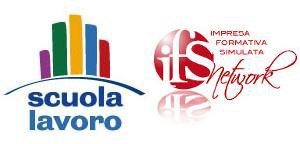 Classe 4^ D IISS Tartaglia-Olivieri Brescia[Indirizzo Audiovisivo - Multimediale]Esempi di copertine di	Annuari scolastici elocandine pubblicitarie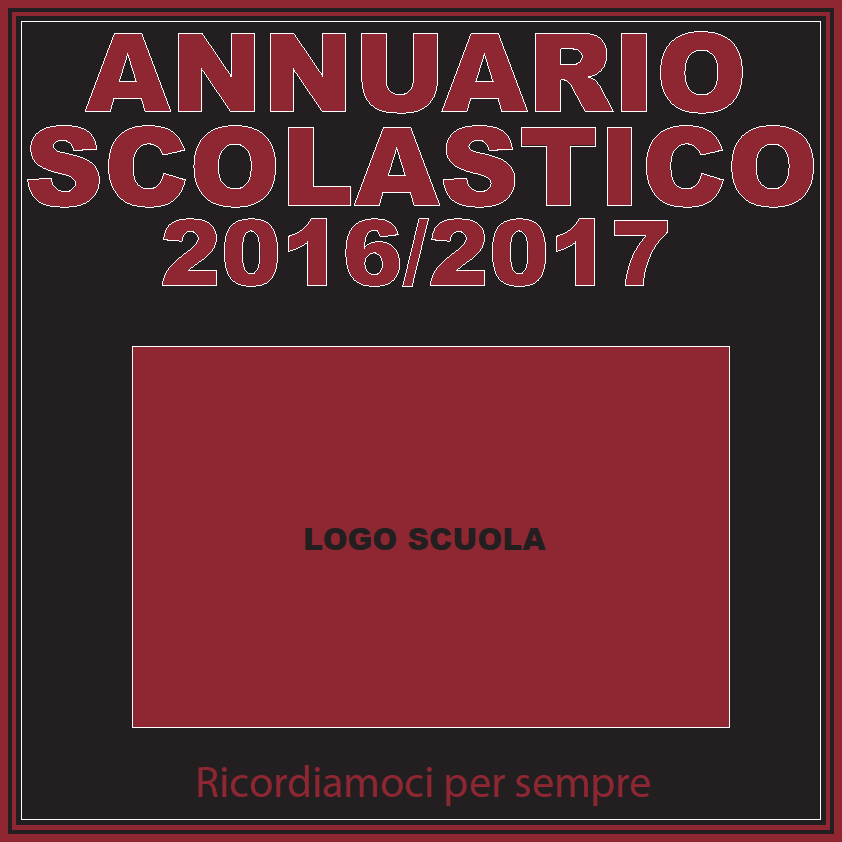 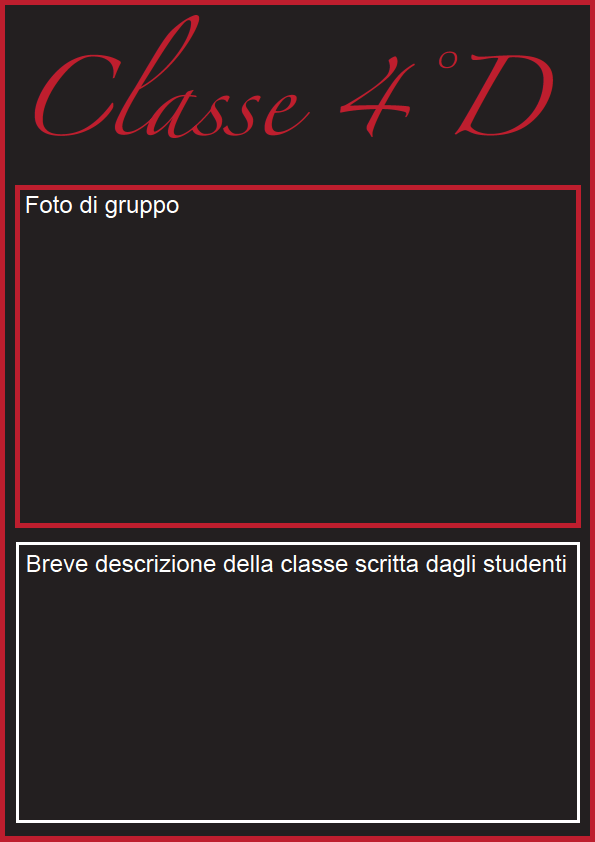 Foto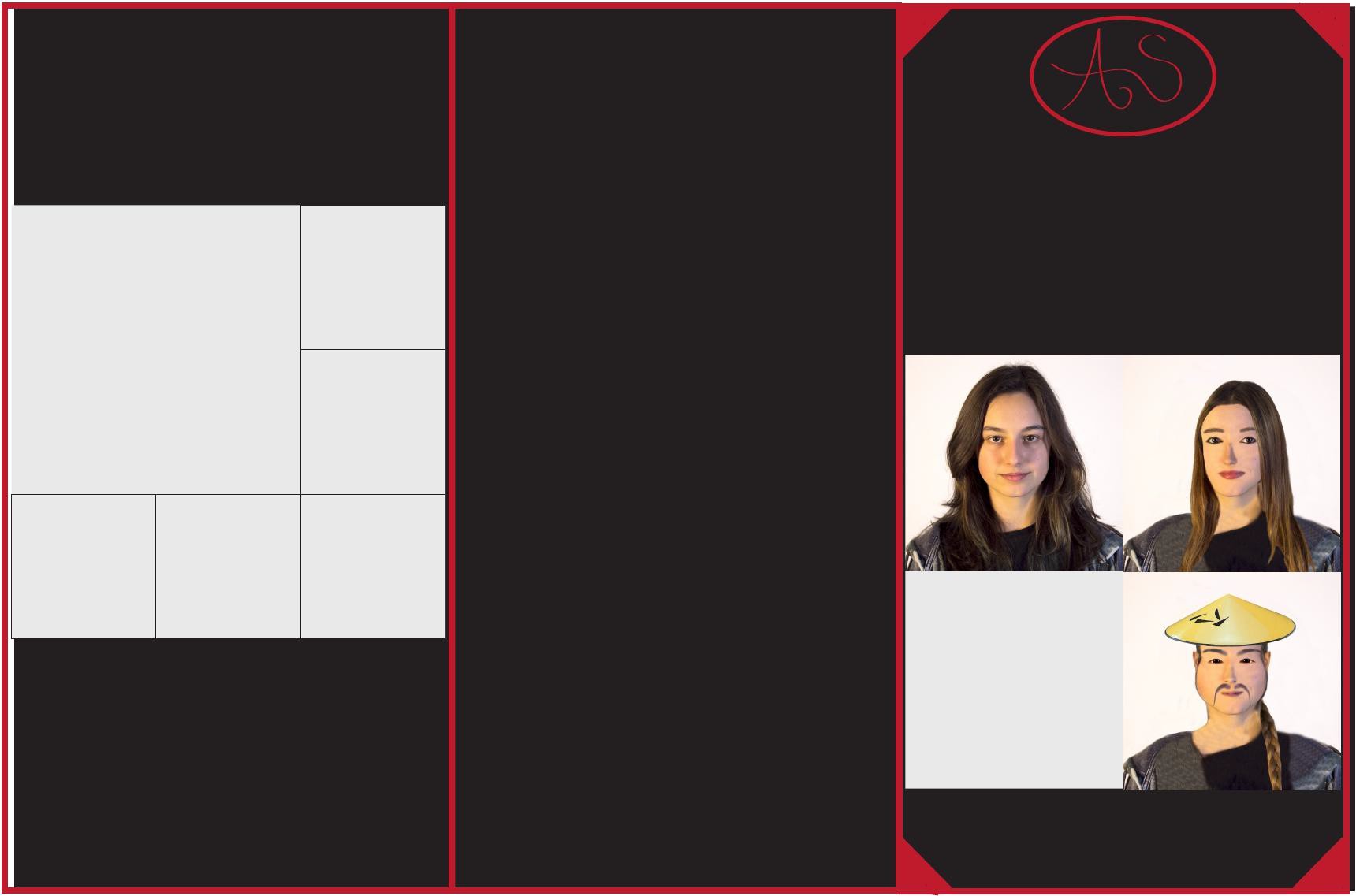 classicheDove vi posso trovare?Ci trovate presso L’ISTITUTO D’ISTRUZIONE “N.TARTAGLIA-OLIVIERI”sede invia G. Oberdan, 12/e 25128Contatti Tel.030/3384911 Tel.030/3384911 Tel.030/305893 Fax.030/3816973Annuario scolasticoProponiamo le classiche foto adatte ad un normale annuarioIn collaborazione con:Apollonio & co. Amministrazione 25125 BresciaVill. Sereno, trav. XVIII, 4Contatti Tel.0303540813 Fax.030348221www.amministrazione@apollonio.it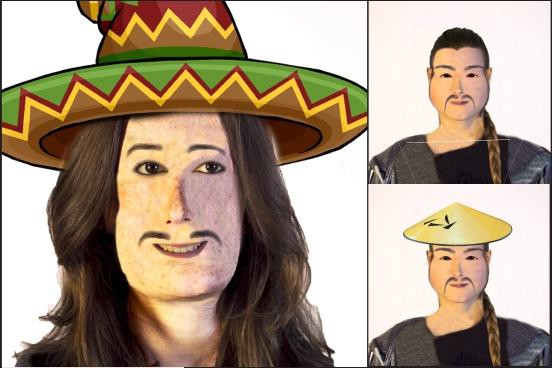 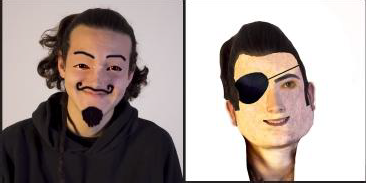 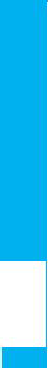 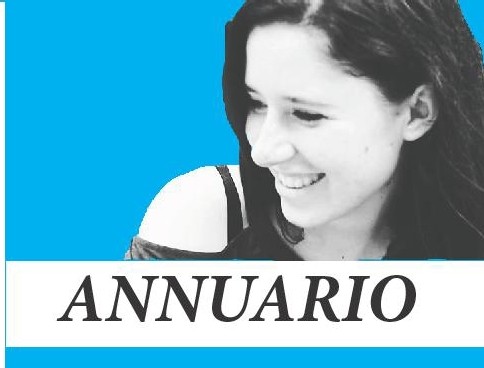 RICORDIAMOCI PER SEMPRE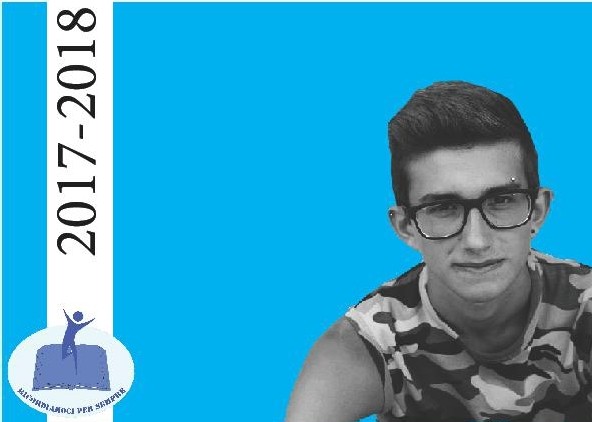 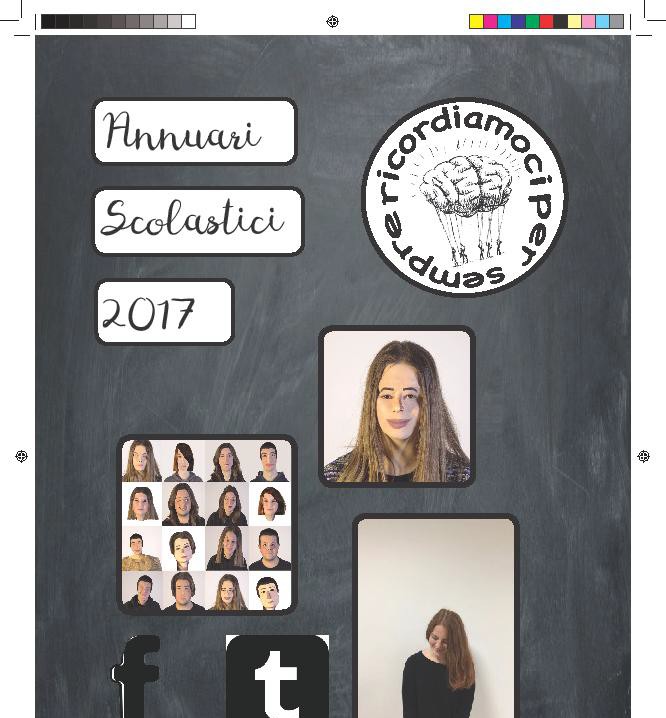 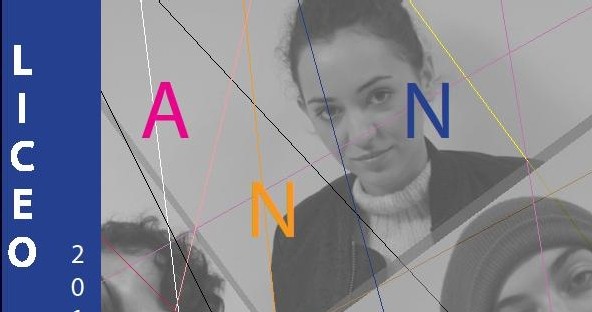 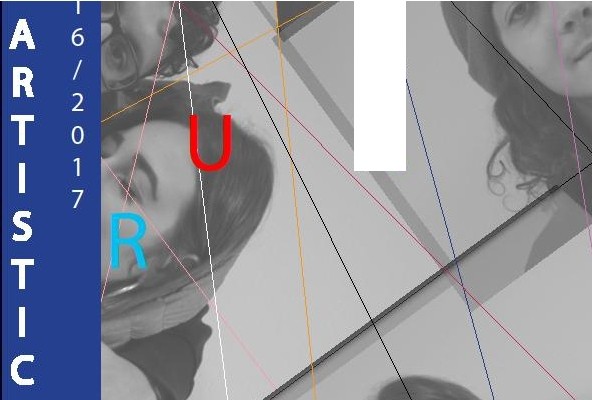   CHI SIAMO?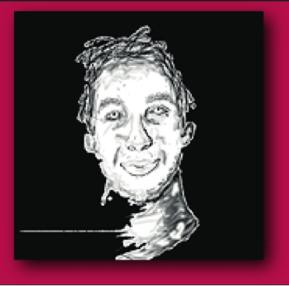 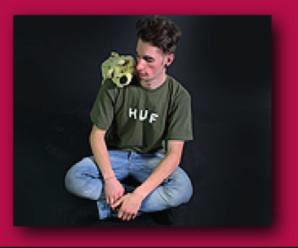 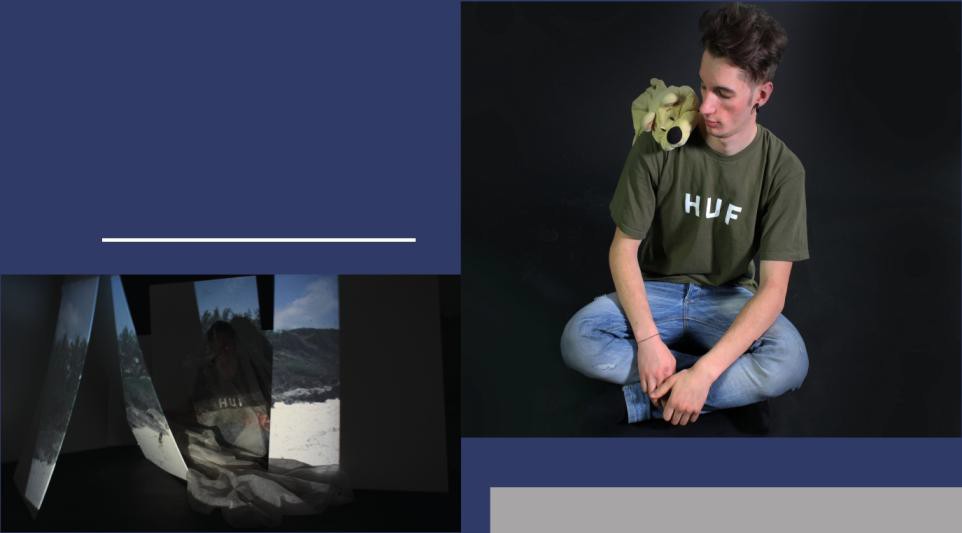 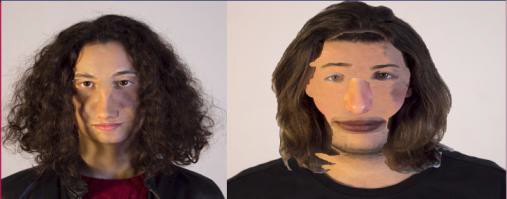 Offriamo reinterpretazioni di ritratti con oggetti che ci fornite VOI!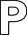 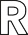 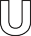 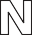 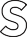 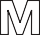 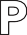 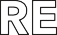 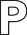 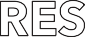 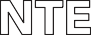 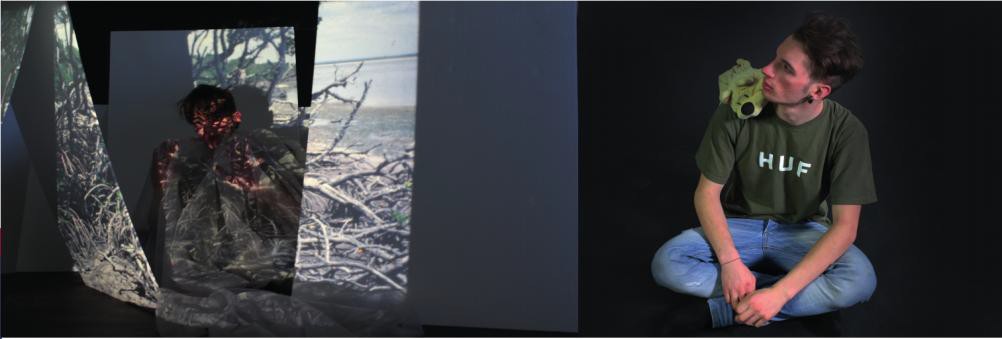 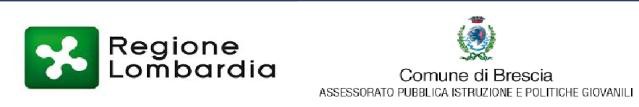 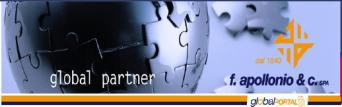 LA STORIA OGGI LAFACCIAMONOI 		2025201620192017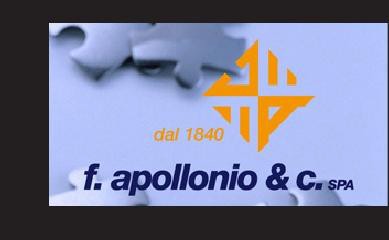 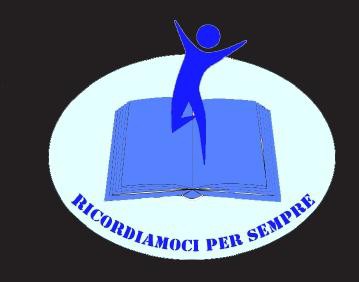 20202019	201820222023CONTATTI:20252024Classe 4D Multimedia IISTartaglia-Olivieri indirizzo:Via Oberdan 12/e,BSf.apollonio & c.SPAindirizzo:vill.Sereno,trav.XVIII,42026ANNUARIO SCOLASTICO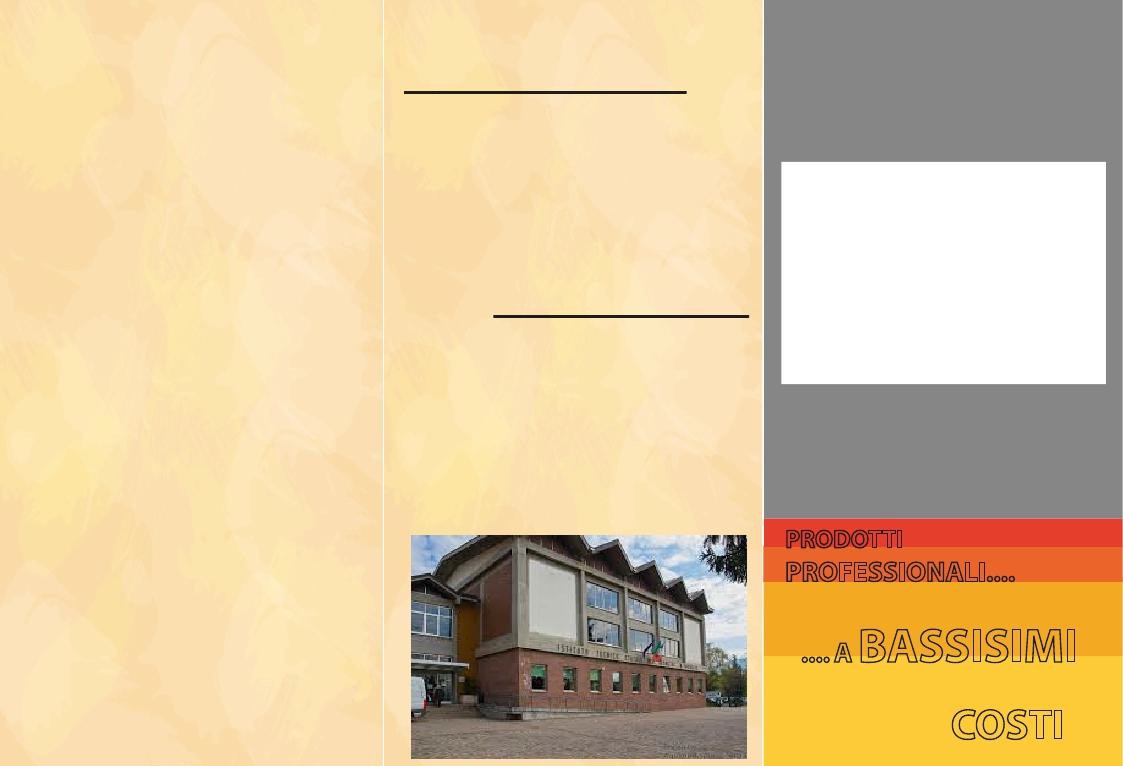 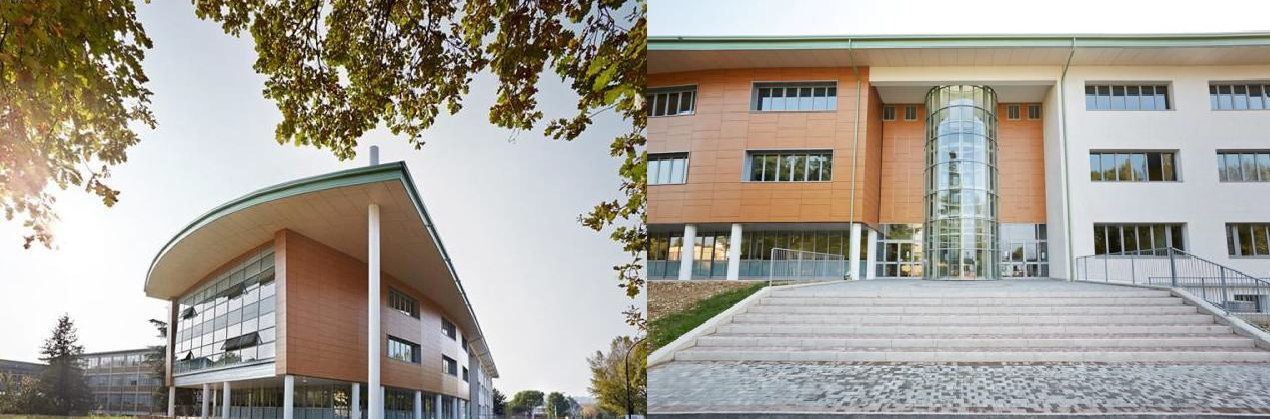 2016-2017PERUN PASSATOSEMPRE PRESENTETel.	339 45 67 546Fax	030 56 42 456Web	www.olivieriagency.itCONTATTACI !Sede: Liceo Artistico OlivieriVia G. Oberdan, 12/E, 25128Brescia BS, ItaliaSiamo un gruppo di GIOVANI imprenditori che puntano ad offrire prodotti di MASSIMA qualità a costi contenuti.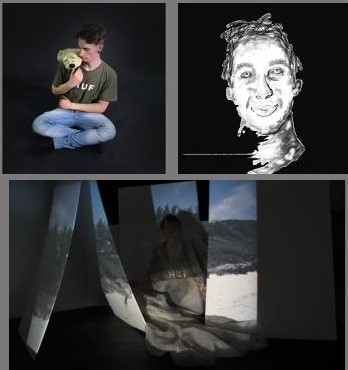 IDEEORIGINA_LI	PERI VOSTRI SCATTIOggettopersonaleProponiamo agli studenti di portare un oggetto per loro significativo e fare una foto con essoScambio	faccia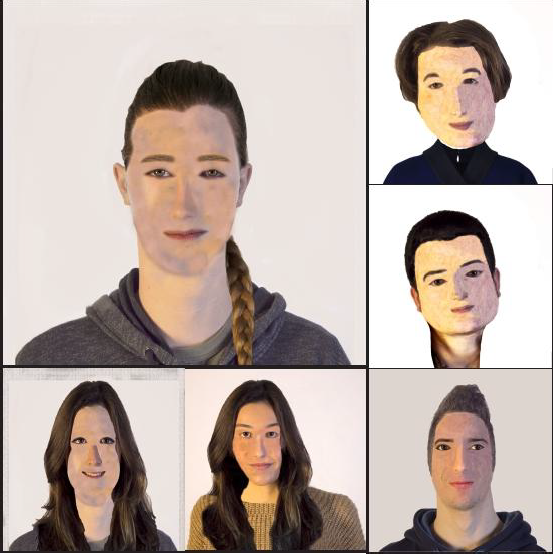 Proponiamo la simpatica e innovativa idea di scambiare elementi del viso tra i componenti della stessa classePersonalizzavoltoProponiamo di aggiungere alla foto originale alcuni elementi e disegni per personalizzare l’annuarioANNUARI SCOLASTICI2016/2017ANNUARI SCOLASTICI2016/2017DOVE PUOI TROVARCIVia Oberdan, 12/E 25137Brescia Tel. 0302547347INFO@tartagliaolivieri.itProgettoscuolalavoro.itCLICCA E CONTATTACI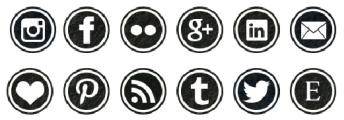 Progettoscuolalavoro.itCLICCA E CONTATTACI